Name of Journal: World Journal of Clinical CasesManuscript NO: 45831ManuscriptType: CASE REPORTNovel heterozygous missense mutation of SLC12A3 gene in Gitelman syndrome: A case reportWang CL. Novel mutation of SLC12A3 gene in Gitelman syndromeCheng-Lin WangCheng-Lin Wang, Department of Endocrinology, Shanxi Provincial People’s Hospital Affiliated to Shanxi Medical University, Taiyuan 030012, Shanxi Province, ChinaORCIDnumber: Cheng-Lin Wang (0000-0002-6346-7252).Author contributions: Wang CL designed research, performed research, analyzed data, wrote the paper.Informed consent statement: Consent was obtained from the patient for publication of this report and any accompanying images.Conflict-of-interest statement: I declare that I have no conflicts of interest to this work. I declare that I do not have any commercial or associative interest that represents a conflict of interest in connection with the work submitted.CARE Checklist (2016) statement: I have read the CARE Checklist (2016), and the manuscript was prepared and revised according to the CARE Checklist (2016).Open-Access: This article is an open-access article was selected by an in-house editor and fully peer-reviewed by external reviewers. It is distributed in accordance with the Creative Commons Attribution Non Commercial (CC BY-NC 4.0) license, which permits others to distribute, remix, adapt, build upon this work non-commercially, and license their derivative works on different terms, provided the original work is properly cited and the use is non-commercial. See: http://creativecommons.org/licenses/by-nc/4.0/Manuscriptsource:UnsolicitedmanuscriptCorresponding author: Cheng-Lin Wang, MBChB, Attending Doctor, Department of Endocrinology, Shanxi Provincial People's Hospital Affiliated to Shanxi Medical University, Shuangta Street No. 29, Taiyuan 030012, Shanxi Province, China. w15834147610@sina.comTelephone: +86-351-4960140Fax: +86-351-4960140Received: January 26, 2019Peer-review started: January 28, 2019First decision: March 9, 2019Revised: March 20, 2019 Accepted: April 18, 2019 Article in press: Published online: Abstract BACKGROUNDTo screen for possible pathogenic loci in a patient with Gitelman syndrome by high-throughput exome sequencing and to explore the relationship between genotype and phenotype. CASE SUMMARYThe clinical data of the patient were collected. Peripheral blood samples were obtained to isolate white blood cells and extract genomic DNA. High-throughput whole exome sequencing for candidate pathogenic genes in the proband was completed by the Huada Gene Technology Co. Ltd (Shenzhen, China). Sequencing showed a novel heterozygous missense mutation (a G to A transition at nucleotide 2582) in exon 22 of SLC12A3 gene, which resulted in a substitution of histidine for arginine at position 816 of the LRP1B protein and caused occurrence of disease. CONCLUSIONThis is the first report of a new pathogenic mutation in SLC12A3. Further functional studies are particularly necessary to explore potential molecular mechanisms.Key words: Gitelman syndrome; SLC12A3; High-throughput sequencing; Bioinformatics analysis; Case report© The Author(s) 2019. Published by Baishideng Publishing Group Inc. All rights reserved.Core tip: To screen for possible pathogenic loci in a patient with Gitelman syndrome by high-throughput exome sequencing and to explore the relationship between genotype and phenotype. Sequencing showed a novel zygous missense mutation (a G to A transition at nucleotide 2582) in exon 22 of SLC12A3 gene, which resulted in a substitution of histidine for arginine at position 816 of the LRP1B protein and caused occurrence of disease.Wang CL. Novel heterozygous missense mutation of SLC12A3 gene in Gitelman syndrome: A case report. World J Clin Cases 2019; In pressINTRODUCTIONGitelman syndrome (GS) is an inherited autosomal recessive renal tubular disorder was first described by Gitelman in 1966. The main clinical manifestations include hypokalemia, hypomagnesia, hypocalciuria, and hypochloremic metabolic alkalosis[1-3]. GS is often found in infants and young children with growth retardation and convulsions. Patients usually have normal blood pressure. The prevalence of GS ranges from 1/1000 to 9/10000. It is easily neglected due to their mild clinical manifestations and good prognosis. Several studies have shown that GS may be associated with chondrocalcinosis and dysglycemia; in severe cases, the patients may also develop ventricular arrhythmia and progressive renal insufficiency, which can be highly dangerous. The main pathogenic gene in GS is SLC12A3, which encodes for thiazide-sensitive NaCl cotransporter. The rapid development of gene sequencing technology in recent years has facilitated the gene diagnosis[4-6]. According to expert consensus, the sequencing gene panels for GS should include the SLC12A3, CLCNKB, and HNF1B genes[7]. Whole exome sequencing (WES) can detect exon regions of over 20000 genes at a time. With the decrease in its price, WES has been increasingly used in clinical diagnosis[8]. Therefore, we applied WES for the genetic analysis in a clinically confirmed GS patient. In addition to SLC12A3, the most common gene associated with GS, we also detected CLCNKB and HNF1B[9-11]. We report a patient with clinically confirmed GS and determined the relevant gene mutation loci in an attempt to further improve our understanding of this disease.CASE PRESENTATIONChief complaintsA sudden onset of limb weakness without obvious cause, followed by limb numbness/stiffness, which was accompanied by palpitation.History of present illnessThe patient was a 16-year-old male. He was admitted in January 2018 due to limb weakness and stiffness for years. Two years ago, the patient had a sudden onset of limb weakness without obvious cause, followed by limb numbness/stiffness, which was accompanied by palpitation. Examination in a local hospital revealed hypokalemia, which was improved after potassium supplementation. However, the above symptoms recurred two months ago due to cold, and the patient was admitted to our hospital for further treatment.History of past illnessHe denied any other medical conditions.Personal and family history There was no history of consanguineous marriage in the pedigree of three generations. The study was approved by the Ethics Committee of Shanxi Provincial People’s Hospital, Taiyuan, China. The proband and his family members signed the informed consent.Physical examination upon admissionThe thyroid gland s not large here s no obvious abnormality in the heart and lungs.Laboratory examinationsBlood analysis: otassium, 2.64 /L; sodium, 133.10 mmol/L; chlorine, 96.20 mmol/L; magnesium, 0.510 mmol/L; , 1.64 mmol/L; blood pH, 7.35; standard bicarbonate, 25.60 mmol/L; and total carbon dioxide, 20.00 /L. Urine analysis showed: calcium, 0.12 mmol/24 h; magnesium 2.200 mmol/24 h, phosphorus, 2.19 mmol/24 h; during the same period the blood potassium was 3.05 mmol/L and magnesium was 0.562 mmol/L. Circadian and pulsatile secretion of adrenocorticotropic hormone and cortisol were normal. Baseline renin-angiotensin-aldosterone system test: Angiotensin I (37), 49.94 μg/L; angiotensin I (4), 6.87 μg/L; aldosterone, 149.05 ng/L; renin activity, 31.87 UG/L per hour, and aldosterone/renin activity 0.47. The average 24-h ambulatory blood pressure was 105/71 mmHg.Imaging examinationsNo abnormality was seen on X-ray chest film, abdominal ultrasound, thyroid ultrasound, bilateral kidney and renal vascular ultrasound, adrenal ultrasound, and adrenal thin-slice computed tomography. Electrocardiogram showed sinus tachycardia at 105 beats/min. WES and bioinformatics analysisDNA extraction: Peripheral venous blood (2 mL) was collected with heparin as anticoagulant. Genomic DNA was isolated from peripheral blood lymphocytes using OMEGA SE Blood DNA Kit and then sent to the Shenzhen Huada Gene Technology Co. Ltd for WES.Bioinformatics analysis: Quality control of the raw reads was managed via FastQC[12]. Sequences were aligned to human reference genome hg19 using the Burrows-Wheeler Aligner[13]. The duplicate reads were removed by the Samblaster[14]. The INDEL was re-aligned using GATK realignment and base quality score recalibration was performed. We used five kinds of software to analyze variation, including GATK, Samtools, Freebayes, Platypus, and Varscan2, to ensure the accuracy of identification. Marginal variants were annotated in databases including dbSNP, 1000 Genomes Project, dbNSFP, and ClinVar[15-17]. The possible pathogenic mutations on SLC12A3, CLCNKB, and HNF1B genes were analyzed, and the relevant literature was searched according to these loci.Gene detectionThe quality control results of the raw reads (Fastq) are shown in Figures 1 and 2. The average value of base qualities was larger than 30 (accuracy: 99.9%).WES identified a total of 214137288 reads, among which 99.83% could be mapped to human reference genome, and the duplicate reads accounted for 11.81%. The mean depth was 282X, which exceeded the general exome sequencing depth (Table 1).A total of 67537 mutations were identified by bioinformatics analysis, including 55184 SNPs and 12353 INDELs (Figure 3). After dbSNP annotation, 94% of the SNPs were annotated in dbSNP, while only 35% of the INDELs could be annotated in dbSNP.Mutations in SLC12A3, CLCNKB, and HNF1B3 genes were filtered based on the following conditions: (1) the variant is located on an exon; (2) the variation does not belong to synonymous mutation; and (3) population frequency is greater than 0.001.After filtering, only one missense heterozygous mutation in SLC12A3 gene was left. Its population frequency was unknown. Most mutation prediction  such as Polyphen2 HDIV, SIFT, and FATHMM predicted it as a harmful mutation. The mutation information is shown in Table 2, and the mutation of exon 22 reported by other paper is shown in Table 3.FINAL DIAGNOSIS According to the typical symptoms, laboratory tests and gene analysis, th patient was diagnosed with GS.TREATMENTThe patient was given otassium therapy with antisterone.OUTCOME AND FOLLOW-UPThe patient recovered well and was discharged 7 d later. egular detection of potassium is necessary.DISCUSSIONWES can detect the exon information of all genes at one time. With the decreased cost of high-throughput next-generation sequencing, WES has been increasingly applied in clinical diagnoss. In the present study, we used WES to further clarify the gene mutations in our patient. After bioinformatics analysis and population frequency filtering, we found a non-synonymous mutation in SLC12A3 gene. A G2582A heterozygous mutation has also been reported in this site in the literature[18].Mutation analysis of the SLC2A3 gene in our patient and his family members revealed a heterozygous missense mutation of G-to-A transition at nucleotide position 2582 within exon 22. An autosomal recessive disease does not present its traits in the heterozygous state. It occurs only when a pair of alleles is homozygo or compound heterozygotes of a recessive pathogenic gene. However, Balavoine et al[19] detected two mutation sites in SLC2A3 gene in most GS patients and only one mutation site in a small number of GS patients. In addition, patients with two mutation sites have more severe clinical symptoms than those with only one mutation site. GS is an autosomal recessive hereditary disease, and it does not occur in carriers. Current clinical studies have not found a significant correlation between GS genotype and phenotype.With the decreased cost of sequencing and better understanding of diseases, the concept of precision medicine has been widely recognized over the past two years. Precision medicine represents the future direction of medical development. The core of precision medicine is to precisely identify pathogenic gene sites or pathogenic loci by gene sequencing and carry out targeted therapy according to pathogenic genes or pathogenic sites.CONCLUSIONA novel heterozygous missense mutation (a G to A transition at nucleotide 2582) in exon 22 of SLC12A3 gene is the first report of a new pathogenic mutation in SLC12A3. Further functional studies are particularly necessary to explore potential molecular mechanisms.REFERENCES1 van der Merwe PD, Rensburg MA, Haylett WL, Bardien S, Davids MR. Gitelman syndrome in a South African family presenting with hypokalaemia and unusual food cravings. BMC Nephrol 2017; 18: 38 [PMID: 28125972 DOI: 10.1186/s12882-017-0455-3]2 Chen Q, Wu Y, Zhao J, Jia Y, Wang W. A case of hypokalemia and proteinuria with a new mutation in the SLC12A3 Gene. BMC Nephrol 2018; 19: 275 [PMID: 30340552 DOI: 10.1186/s12882-018-1083-2]3 Gu X, Su Z, Chen M, Xu Y, Wang Y. Acquired Gitelman syndrome in a primary Sjögren syndrome patient with a SLC12A3 heterozygous mutation: A case report and literature review. Nephrology (Carlton) 2017; 22: 652-655 [PMID: 28685938 DOI: 10.1111/nep.13045]4 Chen Y, Zhang Z, Lin X, Pan Q, Zheng F, Li H. A novel compound heterozygous variant of the SLC12A3 gene in Gitelman syndrome pedigree. BMC Med Genet 2018; 19: 17 [PMID: 29378538 DOI: 10.1186/s12881-018-0527-7]5 Xia MF, Bian H, Liu H, Wu HJ, Zhang ZG, Lu ZQ, Gao X. Hypokalemia, hypomagnesemia, hypocalciuria, and recurrent tetany: Gitelman syndrome in a Chinese pedigree and literature review. Clin Case Rep 2017; 5: 578-586 [PMID: 28469853 DOI: 10.1002/ccr3.874]6 Takeuchi Y, Mishima E, Shima H, Akiyama Y, Suzuki C, Suzuki T, Kobayashi T, Suzuki Y, Nakayama T, Takeshima Y, Vazquez N, Ito S, Gamba G, Abe T. Exonic mutations in the SLC12A3 gene cause exon skipping and premature termination in Gitelman syndrome. J Am Soc Nephrol 2015; 26: 271-279 [PMID: 25060058 DOI: 10.1681/ASN.2013091013]7 Zhou H, Liang X, Qing Y, Meng B, Zhou J, Huang S, Lu S, Huang Z, Yang H, Ma Y, Luo Z. Complicated Gitelman syndrome and autoimmune thyroid disease: a case report with a new homozygous mutation in the SLC12A3 gene and literature review. BMC Endocr Disord 2018; 18: 82 [PMID: 30409157 DOI: 10.1186/s12902-018-0298-3]8 Lee JW, Lee J, Heo NJ, Cheong HI, Han JS. Mutations in SLC12A3 and CLCNKB and Their Correlation with Clinical Phenotype in Patients with Gitelman and Gitelman-like Syndrome. J Korean Med Sci 2016; 31: 47-54 [PMID: 26770037 DOI: 10.3346/jkms.2016.31.1.47]9 Subasinghe CJ, Sirisena ND, Herath C, Berge KE, Leren TP, Bulugahapitiya U, Dissanayake VHW. Novel mutation in the SLC12A3 gene in a Sri Lankan family with Gitelman syndrome &amp; coexistent diabetes: a case report. BMC Nephrol 2017; 18: 140 [PMID: 28446151 DOI: 10.1186/s12882-017-0563-0]10 Peng X, Jiang L, Chen C, Qin Y, Yuan T, Wang O, Xing X, Li X, Nie M, Chen L. Increased urinary prostaglandin E2 metabolite: A potential therapeutic target of Gitelman syndrome. PLoS One 2017; 12: e0180811 [PMID: 28700713 DOI: 10.1371/journal.pone.0180811]11 Kusuda T, Hosoya T, Mori T, Ihara K, Nishida H, Chiga M, Sohara E, Rai T, Koike R, Uchida S, Kohsaka H. Acquired Gitelman Syndrome in an Anti-SSA Antibody-positive Patient with a SLC12A3 Heterozygous Mutation. Intern Med 2016; 55: 3201-3204 [PMID: 27803420 DOI: 10.2169/internalmedicine.55.6390]12 Peng X, Zhao B, Zhang L, Jiang L, Yuan T, Wang Y, Wang H, Ma J, Li N, Zheng K, Nie M, Li X, Xing X, Chen L. Hydrochlorothiazide Test as a Tool in the Diagnosis of Gitelman Syndrome in Chinese Patients. Front Endocrinol (Lausanne) 2018; 9: 559 [PMID: 30319542 DOI: 10.3389/fendo.2018.00559]13 Al-Shibli A, Yusuf M, Abounajab I, Willems PJ. Mixed Bartter-Gitelman syndrome: an inbred family with a heterogeneous phenotype expression of a novel variant in the CLCNKB gene. Springerplus 2014; 3: 96 [PMID: 24711981 DOI: 10.1186/2193-1801-3-96]14 Makino S, Tajima T, Shinozuka J, Ikumi A, Awaguni H, Tanaka S, Maruyama R, Imashuku S. Gitelman Syndrome in a School Boy Who Presented with Generalized Convulsion and Had a R642H/R642W Mutation in the SLC12A3 Gene. Case Rep Pediatr 2014; 2014: 279389 [PMID: 25140267 DOI: 10.1155/2014/279389]15 Fujimura J, Nozu K, Yamamura T, Minamikawa S, Nakanishi K, Horinouchi T, Nagano C, Sakakibara N, Nakanishi K, Shima Y, Miyako K, Nozu Y, Morisada N, Nagase H, Ninchoji T, Kaito H, Iijima K. Clinical and Genetic Characteristics in Patients With Gitelman Syndrome. Kidney Int Rep 2018; 4: 119-125 [PMID: 30596175 DOI: 10.1016/j.ekir.2018.09.015]16 Gug C, Mihaescu A, Mozos I. Two mutations in the thiazide-sensitive NaCl co-transporter gene in a Romanian Gitelman syndrome patient: case report. Ther Clin Risk Manag 2018; 14: 149-155 [PMID: 29403282 DOI: 10.2147/TCRM.S150483]17 Mishima E, Mori T, Sohara E, Uchida S, Abe T, Ito S. Inherited, not acquired, Gitelman syndrome in a patient with Sjögren's syndrome: importance of genetic testing to distinguish the two forms. CEN Case Rep 2017; 6: 180-184 [PMID: 28819721 DOI: 10.1007/s13730-017-0271-4]18 Yang W, Zhao S, Xie Y, Mo Z. A novel SLC12A3 homozygous c2039delG mutation in Gitelman syndrome with hypocalcemia. BMC Nephrol 2018; 19: 362 [PMID: 30558554 DOI: 10.1186/s12882-018-1163-3]19 Balavoine AS, Bataille P, Vanhille P, Azar R, Noël C, Asseman P, Soudan B, Wémeau JL, Vantyghem MC. Phenotype-genotype correlation and follow-up in adult patients with hypokalaemia of renal origin suggesting Gitelman syndrome. Eur J Endocrinol 2011; 165: 665-673 [PMID: 21753071 DOI: 10.1530/EJE-11-0224]P-Reviewer: Cheungpasitporn W, Stavroulopoulos A S-Editor: Ji FF L-Editor: Filipodia E-Editor: Specialty type: Medicine, research and experimentalCountry of origin: ChinaPeer-review report classificationGrade A (Excellent): 0Grade B (Very good): 0Grade C (Good): C, CGrade D (Fair): 0 Grade E (Poor): 0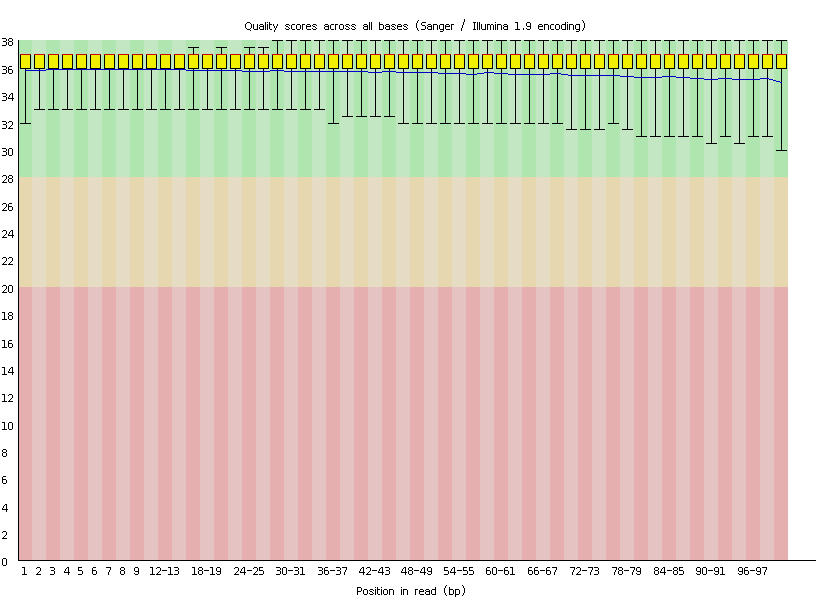 Figure 1 Raw reads of exome sequencing.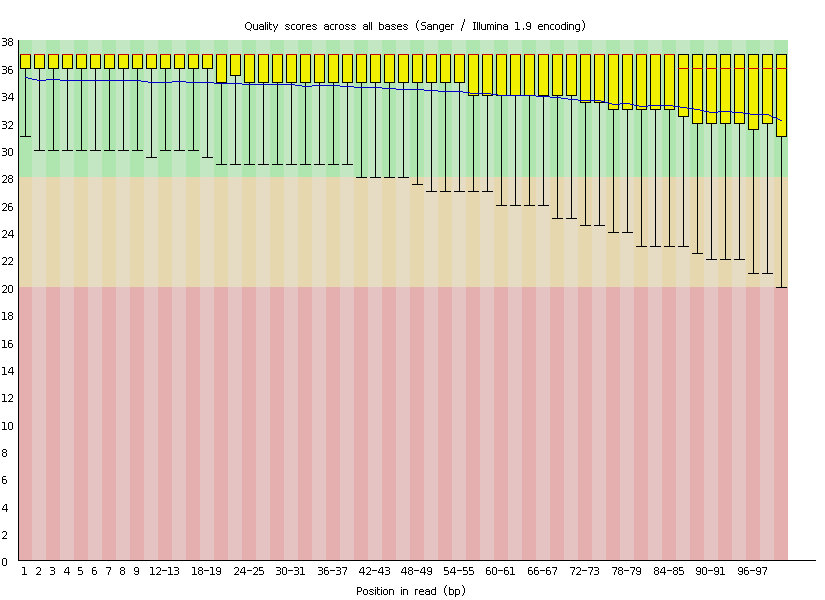 Figure 2 Quality control results of exome sequencing.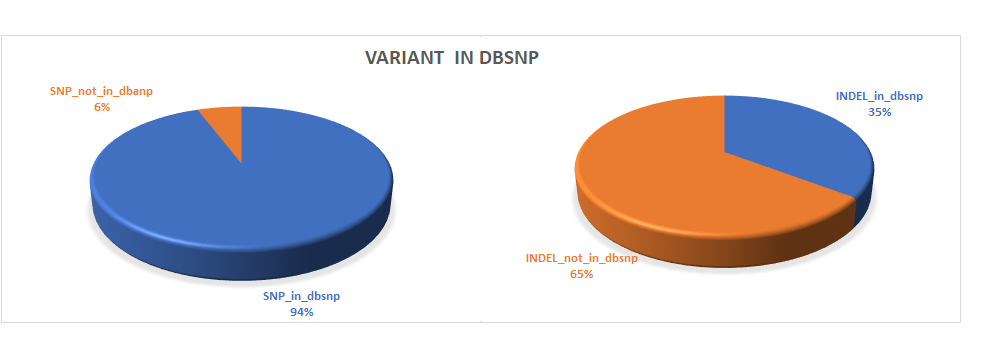 Figure 3 Number of variants.Table 1 Reads alignment and sequencing depthTable 2 Candidate genesTable 3 Mutation in exon 22 of SLC12A3 geneTotal readsMapped reads Duplicate readsMean depth21413728899.83%11.81%282XTypeInformationGeneSLC12A3RNANM_000339Exonexon22DNA mutationG2582AAA mutationR861HMutation frequency50%Population frequencyUnknownPolyphen2_HDIVD, D, DFATHMMDMutationTasterDMutationAssessorLLRTDSIFTTExonMutationPmidexon22Glv876Ser17654016exon22Leu849His17873326, 20229814exon22Arg852His17873326, 20229814exon22Arg861Cys27872838exon22Arg871His21051746exon22Leu859Pro21753071exon22Arg861Cys21753071exon22Arg861HisPresent study